TECHNICKÁ SPECIFIKACEZÁKLADNÍ POPISVOLITELNÁ VÝBAVAVOLITELNÁ VÝBAVAVOLITELNÁ VÝBAVA1 - ELEKTRIKA / OSVĚTLENÍ1 - ELEKTRIKA / OSVĚTLENÍ06520Zásuv.pro přívěs 12V 13pin DIN2 - EXTERIÉR KABINY2 - EXTERIÉR KABINY06663Přední a zadní zástěrky08644Zrcátka pro šíř.nástav. 2350mm3 - HNACÍ ÚSTROJÍ3 - HNACÍ ÚSTROJÍ78401Silnější ohřev odvětrání motoru4 - INTERIÉR KABINY / AUDIO4 - INTERIÉR KABINY / AUDIO04544Držák 2 kg hasicího přístroje76973Volant s multifunkčn. tlačítky79300Odkádací prostor + USB (5 W)08629Rad. RDS,CD,MP3,USB,BT,BLUE&ME08628H.odkládací police+1zásuv. DIN04496Airbag řidiče + spolujezdce5 - PODVOZEK5 - PODVOZEK00724Bez držáku náhradního kola08689Tažné zařízení s koulí pro 4x472913FUEL TANK 90L UNDER CABIN02210Náhradní kolo6 - SEDADLA6 - SEDADLA00616Sedadla s omyvatelným potahem06631Tex.nastav.sedadlo spoluj.3st.06627Sed.ř.odpruž.s bederní opěr.3nSTANDARDNÍ VÝBAVASTANDARDNÍ VÝBAVASTANDARDNÍ VÝBAVA1 - ELEKTRIKA / OSVĚTLENÍ1 - ELEKTRIKA / OSVĚTLENÍ00567Baterie 110 Ah02536Denní světla optim. životnost06555Mlhovky02532Elektronický odpojovač baterií06356Omezovač rychlosti 90 km/h08656Zásuv.pro nástavbáře 30A & 50A2 - EXTERIÉR KABINY2 - EXTERIÉR KABINY77867Širší lemy předních blatníků79337Mřížka přední masky černá02714Dálk.ovlád.vyhř.vnější zrcátka07638Akustická signal.zpáteč. vzadu04696Daily std. šířky 2000 mm00687Determální tónované čelní sklo3 - HNACÍ ÚSTROJÍ3 - HNACÍ ÚSTROJÍ06087Silnější alternátor 180A / 12V06925Filtr pevných částic (DPF)79462Protihlukové kryty07196Kompresor klimatizace 170cc00190Ochrana olejové vany02287Vyhřívání palivového filtru00342Hliníkový chladič motoru06310Paliv.předfilter s odkalovačem02007Převod nápravy 3.917040712840.6 O.D.4 - INTERIÉR KABINY / AUDIO4 - INTERIÉR KABINY / AUDIO06536Cent.zamykání s dálk.ovládáním76243Základní paket jazyků76104Klimatizace ovládaná manuálně05534Lékárnička77742Nástupní madla v kabině00693Elektrické stahování oken76746Palubní deska standardní02444Věnec volantu z měkčího plastu76131Přístroje s displejem Matrix06438Vozidlo LHD pro ježdění vpravo02211Reflexní varovný trojúhelník00219Dva parkovací klíny v držácích5 - PODVOZEK5 - PODVOZEK79249Nádrž AdBlue 24L na rámu02075Parabolická pera(8550+8553)02307Ocelové disky00131Uzávěrka diferenciálu02181Výf. trubka uprostřed dozadu6 - SEDADLA6 - SEDADLA75683Standardní bezpečnostní pás08768Přední sedadla nevyhřívané79298Standardní opěrky hlavy77283Čtyřmístné sedadlo 2. řady7 - OSTATNÍ7 - OSTATNÍ00135Uzávěrka centr.diferenciálu(ů)06371Bez PTO na dělicí převodovce00072Zadní stabilizátor00073Přední stabilizátor72246TRANSFER RATIO 2.1501131Uzávěrka diferenc.před.nápr.01065Znížený zadný nárazník00155Zad. příčník na tažné zařízení04339Bez zadních okenPOZNÁMKAPOZNÁMKAPOZNÁMKA[1]doprava[2]P.D.I.Podvozek: Iveco Daily 70C18H WX 4x4Pro výrobu DA je použit nový, dosud nepoužitý automobilový podvozek Iveco Daily 70C18H WX 4x4 vyrobený v roce 2019.Výbava podvozku odpovídá schváleným technickým podmínkám zadavatele.Požadavky na podvozek dle ZD:Barva kabiny červená barva RAL 3000.S ohledem na provoz DA v městském provozu je pro DA použit automobilový podvozek se jmenovitým měrným výkonem nejméně 18,5 kW. 1000kg-1 největší technicky přípustné hmotnosti DA.Kabina osádky je jednoprostorová, nedělená, pevná, čtyřdveřová, tvořící samostatný konstrukční celek.Kabinou osádky se rozumí prostor první řady sedadel, kterou tvoří nejméně sedadlo pro velitele a pro strojníka, a druhá řada sedadel pro čtyři hasiče. Všechna sedadla jsou vyrobena ze snadno omyvatelného materiálu a jsou vybavena bezpečnostními pásy.Kabina osádky DA je vybavena nejméně šesti sedadly. Sedadla jsou umístěna ve dvou řadách, orientována po směru jízdy.Kabina osádky je vybavena klimatizační jednotkou a autorádiem.DA je vybaven tažným zařízením typu ISO-50X pro připojení požárního přívěsu kategorie O2o celkové hmotnosti nejméně 2000 kg.DA je konstruován s uspořádáním náprav 4 x 4.DA je vybaven zařízením proti blokování provozních brzd typu ABS nebo obdobným zařízením.Obě nápravy jsou osazeny koly vybavenými pneumatikami konstruovanými pro provoz na blátě a sněhu.DA je vybaven nejméně airbagem řidiče a spolujezdce.DA je dále vybaven:- centrálním zamykáním s dálkovým ovládáním,- předními elektricky ovládanými okny,- předními i zadními lapači nečistot,- světlomety pro denní svícení,- gumovými koberci na podlaze,- ochranným krytem pod motorem.Součástí DA je povinná výbava motorových a přípojných vozidel stanovená právním předpisem. Veškeré příslušenství potřebné pro výměnu kola je umístěno v DA a je součástí dodávky, plnohodnotné náhradní kolo k DA může být dodáno samostatně, příbalem.Technická životnost DA je nejméně 16 let, a to při běžném provozu u jednotky požární ochrany s ročním kilometrovým průběhem do 10.000 km. Po celou tuto dobu je DA plně funkční.Technické parametry podvozku:Objem motoru: 			2.997 cm3Výkon motoru:			132 kWJmenovitý měrný výkon motoru	18,85 kW.1000kg-1 největší technicky přípustné hmotnosti DAMax. kroutící moment: 		430 NmPřestavba vozidla IVACAR na DA/L1ZDA splňuje požadavky stanovené vyhláškou č. 35/2007 Sb., o technických podmínkách požární techniky, ve znění vyhlášky č. 53/2010 Sb., s níže uvedeným upřesněním.DA je v prostoru místa nástupu strojníka (řidiče) do DA vybaven zásuvkou pro dobíjení a konzervaci akumulátorových baterií s napětím shodným v DA. Součástí dodávky je příslušný protikus.Kabina osádky DA je vybavena:- analogovou radiostanicí, včetně příslušné montážní sady, a příslušnou střešní anténou, které pro montáž dodá výrobce DA (dodavatel). Analogová radiostanice splňuje parametry dle bodu 4 Přílohy č. 1, vyhlášky č. 69/2014 Sb., o technických podmínkách věcných prostředků požární ochrany, včetně tlačítkového mikrofonu umožňujícího uživatelsky zadat jednu sekvenci selektivní volby.- digitálním terminálem, včetně příslušné montážní sady, a příslušnou střešní anténou, kterépro montáž dodá výrobce DA (dodavatel). Digitální terminál splňuje parametry dle §1, odst. 2, písm. a) vyhlášky č. 69/2014 Sb., o technických podmínkách věcných prostředků požární ochrany.Ovládací části vozidlové analogové radiostanice a vozidlového digitálního terminálu jsou v kabině osádky umístěny tak, aby byly plně obsluhovatelné z místa velitele a částečně obsluhovatelné (uchopení mikrofonu a vedení komunikace, a to ve výjimečných případech) z místa strojníka. Způsob provedení zástavby kabiny osádky DA komunikačními prostředky vychází z TP-STS/14B-2017 „Všeobecné technické podmínky zástavby komunikačních prostředků", vydanými MV-GŘ HZS ČR a bude upřesněn při realizaci zástavby do DA podle reálných podmínek v kabině osádky.Účelová nástavba DA je vybavena pneumaticky vysouvaným osvětlovacím stožárem o výšce nejméně 5 m od země s nejméně čtyřmi světlomety LED 12 V s celkovým světelným tokem nejméně 30.000 lm a krytím nejméně IP 44. Světlomety jsou orientovány do jednoho směru. Naklápění světlometů podle vodorovné osy a otáčení osvětlovacího stožáru podle svislé osy v rozsahu nejméně 0 – 360° je možné pomocí dálkového ovládání s přípojným kabelem o délce nejméně 5 m. Dálkové ovládání je umístěno v kabině DA. Osvětlovací stožár je vybaven funkcí samočinného složení do přepravní polohy a to i po uvolnění parkovací brzdy. Napájení osvětlovacího stožáru je z elektrické soustavy DA - 12 V a současně umožňuje připojení na elektrocentrálu 230 V.Pro osvětlení bezprostředního okolí účelové nástavby DA jsou na obou bočních stěnách umístěny vždy nejméně dva zdroje bílého neoslňujícího světla typu LED částečně zapuštěnými do bočních stěn a nejméně jedním zdrojem neoslňujícího světla typu LED zapuštěného do zadní stěny účelové nástavby. Osvětlení lze zapnout a vypnout nejméně z prostoru řidiče.Kabina osádky je vybavena čtyřmi dobíjecími úchyty pro ruční radiostanice typu PD785GMD-40 VHF, výrobce HYTERA, úchyty pro montáž dodá výrobce DA (dodavatel).Kabina osádky je vybavena čtyřmi dobíjecími úchyty pro ruční svítilny typu SURVIVOR LED ATEX, výrobce STREAMLIGHT, úchyty pro montáž dodá výrobce DA (dodavatel).DA je v kabině osádky vybaven:- v dosahu sedadla velitele dvěma samostatnými automobilovými zásuvkami s napětím 12 V a elektrickým proudem 8 A, dále dvěma zásuvkami USB s elektrickým proudem nejméně 2 A pro případné napojení nabíjecích prvků mobilních telefonů,- v dosahu sedadla velitele dobíjecím úchytem tabletu pro tablet s úhlopříčkou nejméně 8 palců. Tablet je kompatibilní s aplikací GINA používanou HZS Jihomoravského kraje. Pro napájení tabletu je použito samostatně jištěné (5A) přípojné místo. Tablet včetně držáku a softwaru pro montáž dodá výrobce DA (dodavatel).Zvláštní výstražné zařízení typu „rampa“ (velikosti nejméně 3/5 šířky DA) umožňuje reprodukci mluveného slova a má světelnou část modré barvy opatřenou nejméně čtyřmi rohovými moduly a dvěma přímými moduly směrem dopředu, synchronizovanými LED zdroji světla. Součástí zvláštního výstražného zařízení jsou dvě LED svítilny (každá s osmi světelnými zdroji) vyzařující světlo modré barvy, které jsou umístěny na přední straně kabiny osádky v prostoru pod předním oknem. Tyto svítilny se zapínají současně se zvláštním výstražným zařízením a lze je v případě potřeby vypnout samostatným vypínačem. Světelná část zvláštního výstražného zařízení v zadní části DA tvoří čtyři synchronizované LED svítilny (každá s nejméně šesti světelnými zdroji) vyzařující světlo modré barvy, které jsou umístěné v horních rozích zadní části nástavby (po jedné na bocích a dva vzadu). Ovládání zvláštního výstražného zařízení pro jeho zapnutí je dosažitelné z místa strojníka, a i z místa velitele. Konečné umístění bude upřesněno při realizaci zástavby do DA podle reálných podmínek v kabině osádky.Karosérie účelové nástavby tvoří samostatný celek. Účelová nástavba DA je provedena z lehkého kovu nebo jiného materiálu s vysokou životností a řešena tak, že její boční části tvoří dvě (2) úložné skříně opatřené uzavíracími roletami z lehkého kovu s průběžnými madly přes celou šířku rolety. Další část účelové nástavby tvoří zadní prostorná skříň opatřená nahoru výklopnými dveřmi. Rolety a výklopné dveře jsou opatřeny zámky se shodným klíčem. Podlaha skříní je zhotovena z materiálu odolného abrazivům a hrubým nečistotám.Úchytné a úložné prvky v prostorech pro uložení požárního příslušenství jsou provedeny z lehkého kovu nebo jiného materiálu, s vysokou životností.Střecha účelové nástavby tvoří ohrazenou pochozí plochu s neklouzavou úpravou. Na levé straně horní pochozí plochy je umístěna schrána s víkem pro uložení rozměrného požárního příslušenství a na pravé straně horní pochozí plochy jsou umístěny úchyty z lehkého kovu pro uložení čtyř dílů přenosného nastavovacího žebříku. Mezi schránou umístěnou vlevo a úchyty pro uložení žebříku je v přední části horní pochozí plochy umístěna menší schrána s víkem pro uložení požárního příslušenství. Schrány jsou vyrobeny z lehkého kovu a jsou opatřeny zámky s klíčem shodným s klíčem pro zámky účelové nástavby. Konstrukce schrán zamezuje vnikání vody z horní pochozí plochy do prostoru schrán. Na pravé zadní části účelové nástavby je umístěn žebřík vyrobený z lehkého kovu s neklouzavou úpravou příčlí, určený pro výstup na horní pochozí plochu účelové nástavby. Příčle, štěřiny a upevňovací prvky žebříku mají vysokou torzní tuhost a jednotlivé spoje žebříku jsou svařovány. Při pohybu žebříku mimo transportní polohu dojde k automatickému rozsvícení osvětlení horní pochozí plochy a vnitřních prostor úložných schrán v prostoru střechy účelové nástavby.Pro osvětlení vnitřních prostorů pro uložení požárního příslušenství je použito světelného zdroje typu LED. Osvětlení je umístěno na obou stranách v blízkosti vodící lišty rolety v celé výšce úložného prostoru. Světelné zdroje mají krytí nejméně IP 67 a z důvodu mechanické odolnosti a snadné demontovatelnosti nejsou řešeny pomocí flexibilních samolepících pásků. Střecha účelové nástavby je vybavena šesti kotvícími body pro uchycení konstrukce nesoucí gumový nafukovací člun typu QS 415 Heavy-Duty XS, který pro montáž dodá zadavatel. Rozmístění kotvících bodů bude upřesněno při realizaci účelové nástavby DA dle reálných konstrukčních podmínek. Součástí dodávky bude i konstrukce nesoucí gumový nafukovací člun.Vnitřní střední část účelové nástavby je vybavena vodní nádrží vysokotlakého zařízení o objemu 300 litrů umístěnou v přední části prostoru účelové nástavby. Vodní nádrž je vyrobena z nerezavějící oceli nebo jiného materiálu obdobných kvalitativních a užitných vlastností. Nádrž je opatřená plnícím potrubím s filtrem, zakončeným kulovým ventilem a spojkou D 25. Nádrž je proti deformaci, např. při plnění z hydrantové sítě, chráněna přepadovým potrubím, a je opatřena revizním otvorem o průměru nejméně 4". Součástí nádrže je hladinoměr a odvodňovací potrubí s kohoutem. Nádrž tvoří konstrukční část účelové nástavby.Pravý zadní úložný prostor je ve spodní části osazen vysokotlakým hasicím zařízením. Zařízení se skládá z vysokotlakého čerpadla, zážehového motoru, průtokového navijáku s 60 m hadicí, vestavěného přiměšovače na pěnidlo a vysokotlaké pistolové proudnice. Čerpadlo je vybaveno ochranným přepouštěcím ventilem s ruční regulací. Zařízení umožňuje ruční startování motoru. Nejvyšší pracovní tlak je nejméně 20 MPa, nejvyšší průtok je nejméně 15 l/min. Parametry proudnice umožňují dosáhnout požadovaných parametrů čerpadla (tlaku a průtoku). Součástí dodávky jsou výměnné trysky pro proudnici, umožňující změnu výstřikového paprsku - bodový/plochý/rozprach. Navíjení hadice na naviják je ruční s aretací proti nechtěnému odvíjení hadice a s naváděcím mechanismem pro snadnější navíjení a odvíjení hadice. Ovládací panel je osazen manometrem se stupnicí v rozsahu nejméně 0 - 20 MPa. Zařízení umožňuje regulaci tlaku vody na pracovní pistoli. Hmotnost zařízení je nejvíce 80 kg.Levý přední úložný prostor je ve spodní části osazen elektrocentrálou na výsuvném prvku. Výfukové potrubí od spalovacího motoru elektrocentrály je vyvedeno mimo nástavbu.V pravém zadním úložném prostoru je na výklopném nebo výsuvném prvku uchycen závěsný lodní motor Mercury F20 EH, který pro montáž dodá zadavatel.Oranžová blikající světla na zadní stěně účelové nástavby jsou v provedení LED v počtu nejméně šesti světelných zdrojů a jsou sdružena do jednoho celku s možností přepínání směru svícení. Zapnutí a ovládání oranžových blikajících světel lze provést nejméně z kabiny DA při zatažené ruční brzdě.Pro barevnou úpravu DA je použita bílá barva RAL 9003 a červená barva RAL 3000. Bílý vodorovný pruh je umístěn po obou stranách karoserie DA v celé jeho délce. Na zadní straněkarosérie účelové nástavby je v souladu s předpisem EHK 48/2008 umístěno úplné obrysovéznačení v barvě červené, na obou bočních stranách karosérie účelové nástavby a kabiny osádky je v celé délce bílého zvýrazňujícího pruhu umístěno liniové značení v barvě bílé.V bílém zvýrazňujícím vodorovném pruhu na obou předních dveřích kabiny osádky je umístěn nápis s označením dislokace jednotky. V prvním řádku je text „SBOR DOBROVOLNÝCH HASIČŮ“, v druhém řádku je název obce „BRNO - HOLÁSKY“.Na přední části karosérie kabiny osádky je umístěn nápis „HASIČI“ o výšce písma 100 až 200 mm.Veškeré nápisy jsou provedeny kolmým bezpatkovým písmem, písmeny velké abecedy.DA je vybaven následujícími položkami požárního příslušenství, které jsou součástí dodávky a dodá je dodavatel DA:DA je vybaven následujícími položkami požárního příslušenství, které nejsou součástí dodávky a dodá je zadavatel pro upevnění do DA:Konečné umístění požárního příslušenství v účelové nástavbě může být upraveno dle prostorových možností při zástavbě po dohodě se zadavatelem.DA je vybaven prostorem pro umístění motorové stříkačky v zadní části účelové nástavby. V zadní prostorné skříni účelové nástavby je vyjímatelně na výsuvném prvku uložena přenosná motorová stříkačka. Uložení a aretace stříkačky v DA umožňuje alternativní uložení a aretaci stávající požární stříkačky PS 12, jako dočasné náhrady v případě poruchy.Konstrukce nástavby umožňuje vyjímání a vkládání požárního příslušenství ze země, bez použití stupaček.DA je v přední části vybaven elektrickým lanovým navijákem se šnekovou převodovkou a jištěním proti přetížení podle ČSN EN 14492-1+A1 s tažnou silou ve vodorovné rovině nejméně 35 kN. Délka tažného lana je neméně 30 metrů, ovládání s délkou kabelu nejméně 5 m. Naviják může být integrován v předním nárazníku DA, jeho montáž je schválena MD ČR pro provoz na pozemních komunikacích a je zapsána v Osvědčení o registraci vozidla, část II. Zadavatel nepožaduje uložení demontovaného navijáku v nástavbě DA.Výška DA v nezatíženém stavu (bez osádky a v transportní poloze) je s ohledem na prostorové podmínky hasičské zbrojnice nejvíce 2670 mm. Uvedený rozměr je včetně úložné schránky a čtyř dílů přenosného zásahového nastavovacího žebříku.DA je vybaven parkovací kamerou umístěnou v zadní části účelové nástavby a zobrazovacím zařízení umístěným v kabině osádky DA (umístění zobrazovacího zařízení bude upřesněno v závislosti na prostorových možnostech kabiny osádky).Pro výrobu účelové nástavby se používají pouze nové a originální součásti. Technická životnost DA je nejméně 16 let, a to při běžném provozu u jednotky požární ochrany s ročním kilometrovým průběhem do 10.000 km. Po celou tuto dobu je DA plně funkční.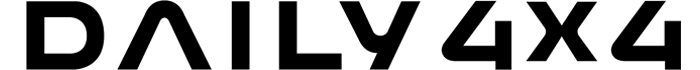 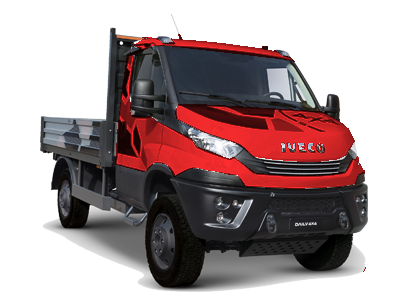 